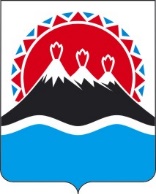 П О С Т А Н О В Л Е Н И ЕПРАВИТЕЛЬСТВАКАМЧАТСКОГО КРАЯПРАВИТЕЛЬСТВО ПОСТАНОВЛЯЕТ:1. Внести в приложение к постановлению Правительства Камчатского края от 10.02.2023 № 71-П «Об утверждении Порядка предоставления меры социальной поддержки лицам, относящимся к коренным малочисленным народам Севера, Сибири и Дальнего Востока Российской Федерации, проживающим в Камчатском крае, в виде компенсации части затрат, связанных с их участием в этнокультурных мероприятиях общероссийского, межрегионального и регионального значений» изменения согласно приложению к настоящему постановлению.2. Настоящее постановление вступает в силу после дня его официального опубликования.Изменения
в приложение к постановлению Правительства Камчатского края 
от 10.02.2023 № 71-П «Об утверждении Порядка предоставления меры социальной поддержки лицам, относящимся к коренным малочисленным народам Севера, Сибири и Дальнего Востока Российской Федерации, проживающим в Камчатском крае, в виде компенсации части затрат, связанных с их участием в этнокультурных мероприятиях общероссийского, межрегионального и регионального значений»1. В части 1:1) абзац первый изложить в следующей редакции:«1. Настоящий Порядок определяет условия и порядок предоставления из краевого бюджета меры социальной поддержки лицам, относящимся к коренным малочисленным народам Севера, Сибири и Дальнего Востока Российской Федерации, проживающим в Камчатском крае (далее – коренные малочисленные народы), в целях обеспечения доступности их участия в этнокультурных мероприятиях, а также обучения и развития компетенций, необходимых им в осуществлении общественно полезной деятельности и реализации общественно значимых программ, проектов и инициатив.»;2) дополнить абзацем вторым следующего содержания:«Под этнокультурными мероприятиями для целей настоящего Порядка понимаются съезды, конференции, форумы, семинары, круглые столы, заседания коллегиальных совещательных органов, созданных и действующих при органах государственной власти Российской Федерации и субъектов Российской Федерации, выставки, мастер-классы, а также иные мероприятия общероссийского, межрегионального и регионального значений, связанные с рассмотрением вопросов и (или) реализацией отдельных задач в сфере социально-экономического и культурного развития коренных малочисленных народов (далее – этнокультурные мероприятия).».2. В части 6:1) в пункте 2 слова «(в соответствии с частью 6 статьи 7.1 Федерального закона от 30.04.1999 № 82-ФЗ «О гарантиях прав коренных малочисленных народов Российской Федерации»)» заменить словами «, из числа предусмотренных частью 6 статьи 7.1 Федерального закона от 30.04.1999
№ 82-ФЗ «О гарантиях прав коренных малочисленных народов Российской Федерации»,», слова «, свидетельствующее» и «судом» исключить;2) дополнить пунктом 21 следующего содержания:«21) свидетельство о заключении брака (расторжении брака) либо иной документ, подтверждающий смену фамилии (в случае смены фамилии);».3. В части 7 слова «в пунктах 1, 2 и 8» заменить словами «в пунктах 1, 2, 21 и 8».4. Приложение изложить в следующей редакции:ЗаявлениеПрошу предоставить мне компенсацию части расходов, связанных с моим участием в следующем этнокультурном мероприятии в текущем финансовом году (далее соответственно – компенсация, мероприятие):1. Общие сведения о мероприятии:2. Сумму компенсации перечислить (отметить нужное знаком «V»):3. К заявлению прилагаю следующие документы (отметить нужное знаком «V»):4. В соответствии с Федеральным законом от 27.07.2006 № 152-ФЗ
«О персональных данных» даю согласие на автоматизированную, а также без использования средств автоматизации, в пределах установленных полномочий обработку персональных данных, указанных в настоящем заявлении и приложенных к нему документах, в целях предоставления компенсации, а именно: сбор, систематизацию, накопление, хранение, уточнение (обновление, изменение), использование, распространение (в том числе передачу), обезличивание, блокирование, уничтожение персональных данных. Обработку персональных данных разрешаю с момента подписания настоящего заявления до дня отзыва в письменной форме.5. В соответствии с частью 18 Порядка также даю согласие на компенсацию части заявленных мной затрат в пределах остатка бюджетных ассигнований, в случае если сумма затрат, подлежащая компенсации, превышает остаток лимитов бюджетных обязательств, доведенных в установленном порядке до Министерства в текущем финансовом году.6. Уведомление о принятии Министерством решения по результатам рассмотрения документов, указанных в пункте 3 настоящего заявления, прошу направить по следующему адресу:[Дата регистрации] № [Номер документа]г. Петропавловск-КамчатскийО внесении изменений в приложение к постановлению 
Правительства Камчатского края от 10.02.2023 № 71-П «Об утверждении Порядка предоставления меры социальной поддержки лицам, относящимся к коренным малочисленным народам Севера, Сибири и Дальнего Востока Российской Федерации, проживающим в Камчатском крае, в виде компенсации части затрат, связанных с их участием в этнокультурных мероприятиях общероссийского, межрегионального и регионального значений»Председатель Правительства Камчатского края[горизонтальный штамп подписи 1]Е.А. ЧекинПриложение к постановлениюПриложение к постановлениюПриложение к постановлениюПриложение к постановлениюПравительства Камчатского краяПравительства Камчатского краяПравительства Камчатского краяПравительства Камчатского краяот[REGDATESTAMP]№[REGNUMSTAMP]«Приложение к Порядку предоставления меры социальной поддержки лицам, относящимся к коренным малочисленным народам Севера, Сибири и Дальнего Востока Российской Федерации, проживающим в Камчатском крае, в виде компенсации части затрат, связанных с их участием в этнокультурных мероприятиях общероссийского, межрегионального и регионального значений«Приложение к Порядку предоставления меры социальной поддержки лицам, относящимся к коренным малочисленным народам Севера, Сибири и Дальнего Востока Российской Федерации, проживающим в Камчатском крае, в виде компенсации части затрат, связанных с их участием в этнокультурных мероприятиях общероссийского, межрегионального и регионального значений«Приложение к Порядку предоставления меры социальной поддержки лицам, относящимся к коренным малочисленным народам Севера, Сибири и Дальнего Востока Российской Федерации, проживающим в Камчатском крае, в виде компенсации части затрат, связанных с их участием в этнокультурных мероприятиях общероссийского, межрегионального и регионального значений«Приложение к Порядку предоставления меры социальной поддержки лицам, относящимся к коренным малочисленным народам Севера, Сибири и Дальнего Востока Российской Федерации, проживающим в Камчатском крае, в виде компенсации части затрат, связанных с их участием в этнокультурных мероприятиях общероссийского, межрегионального и регионального значенийФОРМАФОРМАФОРМАФОРМАМинистру развития гражданского общества и молодежи Камчатского краяМинистру развития гражданского общества и молодежи Камчатского краяМинистру развития гражданского общества и молодежи Камчатского краяМинистру развития гражданского общества и молодежи Камчатского краяот(Ф.И.О. (отчество при наличии) заявителя)(Ф.И.О. (отчество при наличии) заявителя)(Ф.И.О. (отчество при наличии) заявителя)(Ф.И.О. (отчество при наличии) заявителя)проживающего (ей) по адресу:проживающего (ей) по адресу:проживающего (ей) по адресу:(адрес проживания/регистрации)(адрес проживания/регистрации)(адрес проживания/регистрации)(адрес проживания/регистрации)Контактный телефон:Контактный телефон:1.1.Официальное наименование мероприятия1.2.Организатор (принимающая сторона) мероприятия1.3.Дата (период) проведения мероприятия1.4.Место проведения мероприятия2.1.В соответствии с банковскими реквизитами:Да________Нет________2.1.1.Наименование банка/ кредитной организации2.1.2.Корреспондентский счет2.1.3.БИК2.1.4.ИНН2.1.5.КПП2.1.6.Расчетный счет заявителя2.2.Почтовым переводом:Да________Нет________2.2.1.Адрес для осуществления почтового перевода3.1.Копия документа, удостоверяющего личностьДа______Нет______3.2.Документ (документы), содержащий (содержащие) сведения о национальности, либо решение суда об установлении факта отнесения к коренным малочисленным народамДа______Нет______3.3.Свидетельство о заключении брака (расторжении брака) либо иной документ, подтверждающий смену фамилии (в случае смены фамилии)Да______Нет______3.4.Проездные документы и документы, подтверждающие расходы на оплату проездаДа______Нет______3.5.Документы, подтверждающие оплату и факт проживания в месте проведения мероприятияДа______Нет______3.6.Адресное приглашение организатора мероприятия (принимающей стороны)Да______Нет______3.7.Программа (повестка, регламент, план и др.) мероприятияДа______Нет______3.8.Документ, подтверждающий фактическое участие заявителя в мероприятииДа______Нет______3.9.Доверенность (в случае представления документов представителем заявителя по доверенности) Да______Нет______6.1.Фактический адрес проживания/ регистрации:6.2.Адрес электронной почты:(Ф.И.О. (отчество при наличии) заявителя либо представителя по доверенности)(подпись)(дата)